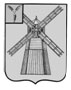 АДМИНИСТРАЦИЯ ПИТЕРСКОГО МУНИЦИПАЛЬНОГО РАЙОНА САРАТОВСКОЙ ОБЛАСТИР А С П О Р Я Ж Е Н И Еот 17 ноября 2020 года №199-рс. ПитеркаОб отмене особого противопожарного режима,установленного на территории Питерского муниципального образованияВ соответствии с Федеральным законом от 21 декабря 1994 года №69-ФЗ «О пожарной безопасности», Федеральным законом от 06 октября 2003 года №131-ФЗ «Об общих принципах организации местного самоуправления в Российской Федерации», и в целях уменьшения риска возникновения чрезвычайных ситуаций и стабилизации обстановки с пожарами на территории Питерского муниципального района, обеспечения организационных мер по усилению противопожарной безопасности в частном секторе, в организациях, учреждениях, расположенных на территории Питерского муниципального образования Питерского муниципального района: 1. Отменить на территории Питерского муниципального образования Питерского муниципального района Саратовской области особый противопожарный режим, установленный распоряжением администрации Питерского муниципального образования от 28 мая 2020 года №83-р «Об установлении особого противопожарного режима».2. Признать утратившим силу распоряжение администрации Питерского муниципального образования от 28 мая 2020 года №83-р «Об установлении особого противопожарного режима».3. Настоящее распоряжение вступает в силу с момента опубликования на официальном сайте администрации Питерского муниципального района Саратовской области в информационно-телекоммуникационной  сети «Интернет» по адресу: http://питерка.рф.4. Контроль за исполнением настоящего распоряжения возложить на первого заместителя главы администрации муниципального района.Глава муниципального района                                                                       С.И. Егоров